xxxxx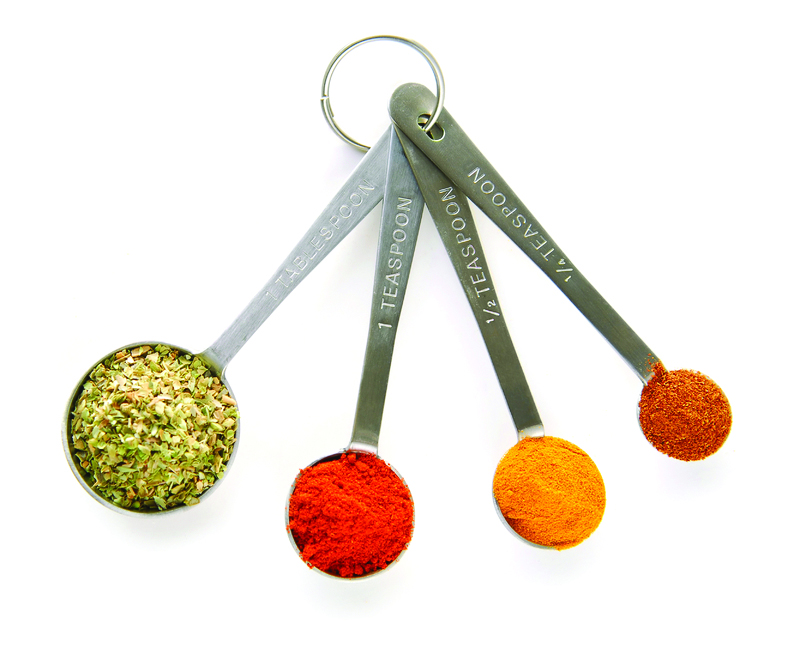 